Priorità 5 – Obiettivo tematico 3Misura 5.69 – Trasformazione dei prodotti della pesca e dell’acquacoltura – Annualità 2021Art. 69 Reg. (UE) n. 508/2014Pratica n. …../TPA/21 ---------------------------------------------------------------------------------------------------------------------DATI STATISTICI POST INTERVENTOi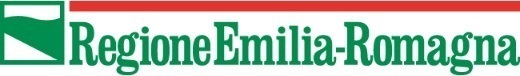 Direzione Generale Agricoltura, caccia e pescaSettore Attività faunistico-venatorie e sviluppo della pesca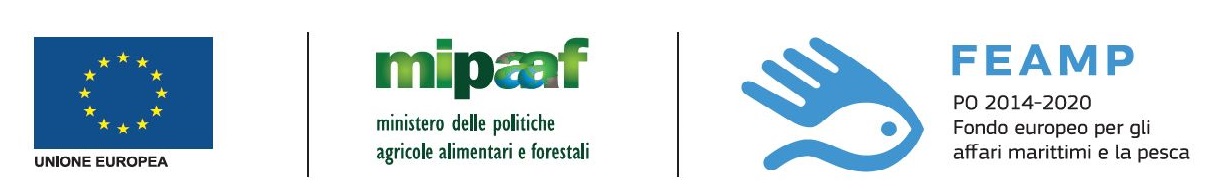 CODICE INDICATORE INDICATOREUNITA' DI MISURAVALORERichiedente Organizzazione di ProduttoriRichiedente Organizzazione di ProduttoriRichiedente Organizzazione di ProduttoriRichiedente Organizzazione di Produttori5.1. AVariazione del valore di prima venditaMigliaia di euro5.1. BVariazione del volume di prima venditaTonnellateRichiedente non Organizzazione di ProduttoriRichiedente non Organizzazione di ProduttoriRichiedente non Organizzazione di ProduttoriRichiedente non Organizzazione di Produttori5.1.CVariazione del valore di prima vendita Migliaia di euro5.1. DVariazione del volume di prima vendita Tonnellate